1. pielikums
Ropažu novada pašvaldības domes
17.08.2022. saistošajiem noteikumiem
Nr. 34/22 "Par Ropažu novada mobilās
lietotnes izmantošanas un personalizētās
iedzīvotāja kartes izsniegšanas un lietošanas
kārtību Ropažu novada pašvaldībā"Ropažu novada pašvaldībaiPIETEIKUMS
Ropažu novada iedzīvotāja kartes saņemšanai1. Informācijas par Iedzīvotāja kartes lietotāju:Deklarētā dzīvesvieta/ nekustamā īpašuma adrese Ropažu novada administratīvajā teritorijā:Informācija: aizpildot pieteikuma laukus par kontaktinformāciju, persona apliecina, ka ir informēta ka uz norādītajiem saziņas kanāliem pašvaldība var nosūtīt informāciju par Iedzīvotāja kartes derīguma termiņu, izmantošanas nosacījumiem.Ja pieteikumu aizpilda par nepilngadīgu personu, likumiskais pārstāvis apliecina tiesības būt par likumisko pārstāvi (dokumenta nosaukums, numurs, izdevējiestāde):2. Informācija par personas statusu:3. Iedzīvotāja kartes saņemšanas iemesls:4. Parakstot šo pieteikumu, apliecinu, ka:4.1. šajā pieteikumā norādītās ziņas ir patiesas;4.2. esmu iepazinies/usies ar Iedzīvotāja kartes lietošanas kārtību apņemos tos ievērot;4.3. apņemos Iedzīvotāja karti nenodot citām personām lietošanā;4.4. esmu informēts/ta, ka personas datu apstrāde tiek veikta, lai identificētu kartes lietotāju un sniegtu karšu lietotāju priekšrocības, atbilstoši noteikumos minētajiem datu apstrādes nolūkiem, apstrādājot datus pēc iespējas minimālākā apjomā, kāds ir nepieciešams, lai sasniegtu attiecīgo datu apstrādes nolūku, saskaņā ar Ropažu novada pašvaldības Datu privātuma politiku;4.5. man ir pienākums nomainīt Iedzīvotāja karti, ja mainījušies personas dati;4.6. esmu informēts/ta, ka informācija par Iedzīvotāja kartes noformēšanas, izsniegšanas un lietošanu kārtību Ropažu novada pašvaldībā ir atrodama www.ropazi.lv vai zvanot pa tālruni 66954851.5. Informācija par Iedzīvotāja kartes izsniegšanu:Pieteikuma iesniedzējam izsniegta Ropažu novada iedzīvotāja karte ar Nr. ______________________Pieteikuma iesniedzējam ir atteikts izsniegt personalizēto viedkarti, jo _________________________________________________Vārds, uzvārds:Personas kods:E-pasta adrese:Tālruņa numurs: nepilngadīga persona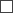  pensionārs politiski represēta persona trūcīga vai maznodrošināta persona daudzbērnu ģimene persona ar invaliditāti pirmreizēja saņemšana iepriekš izsniegtā Iedzīvotāja karte nozaudēta, nozagta vai citu iemeslu dēļ netiek nodota pašvaldības administrācijai iepriekš izsniegtās Iedzīvotāja kartes nomaiņa sakarā ar personas datu izmaiņām iepriekš izsniegtā Iedzīvotāja karte nav tehniskā vai lietošanas kārtībā lietotāja vainas dēļ iepriekš izsniegtā Iedzīvotāja karte nav derīga cita attaisnojoša iemesla dēļPieteikuma iesniedzēja paraksts:Datums: